Тест для родителей«Готовы ли мы отдать своего ребенка в школу?»Уважаемые родители! Данная информация предназначена только для вас и необязательна для заполнения. Занесите свои ответы в таблицу: если Вы согласны с утверждением, поставьте крестик после косой черты, если не согласны - оставьте клетку пустой.1.Мне кажется, что мой ребенок будет учиться хуже других детей.2.Я опасаюсь, что мой ребенок часто будет обижать других детей.3.На мой взгляд, четыре урока - непомерная нагрузка для маленького ребенка.4. Трудно быть уверенным, что учителя младших классов хорошо понимают детей.5.Ребенок может спокойно учиться только в том случае, если учительница - его собственная мама.6.Трудно представить, что первоклассник может быстро научиться читать, считать и писать.7.Мне кажется, что дети в этом возрасте еще неспособны дружить.8.Боюсь даже думать о том, как мой ребенок будет обходиться без дневного сна.9.Мой ребенок часто плачет, когда к нему обращается незнакомый взрослый человек.10.Мой ребенок не ходит в детский сад и никогда не расстается с матерью.11.Начальная школа, по-моему, редко способна чему-либо научить ребенка.12.Я опасаюсь, что дети будут дразнить моего ребенка.13.Мой малыш, по-моему, значительно слабее своих сверстников.14.Боюсь, что учительница не имеет возможности точно оценить успехи каждого ребенка.15.Мой ребенок часто говорит: "Мама, мы пойдем в школу вместе!" А теперь подсчитайте, сколько крестиков оказалось в каждом столбце и какова их общая сумма. Если общий показатель принимает значение: до 4 баллов - это означает, что у Вас есть все основания оптимистично ждать 1сентября, по крайней мере, Вы сами вполне готовы к школьной жизни Вашего ребенка; 5-10 баллов - лучше подготовиться к возможным трудностям заранее; 10 баллов и больше - было бы неплохо посоветоваться с детским педагогом-психологом.А теперь обратите внимание на то, в каких столбцах получено 2 или 3крестика.1 - необходимо больше заниматься играми и заданиями, развивающими память, внимание, тонкую моторику;2 - нужно обратить внимание на то, умеет ли Ваш ребенок общаться с другими детьми;3 - предвидятся сложности, связанные со здоровьем ребенка, но еще есть время заняться закаливанием и общеукрепляющими упражнениями;4 - есть опасения, что ребенок не найдет контакта с учителем, надо обратить внимание на сюжетные игры;5 - ребенок слишком привязан к матери, может быть, стоит отдать его в малочисленный класс или вообще отложить школу на год.Консультация для родителейМаленький человек идет в школу. Волнуются все: и ребенок, и его родители, и педагоги. Каким будет его путь: трудным и тернистым или легким и радостным? Поддержат ли его на этой дороге, протянут ладони, согреют теплом или заставят выживать, изворачиваться, страдать?        Поступление в школу – переломный момент в жизни каждого ребенка. Начало школьного обучения кардинальным образом меняет весь его образ жизни. Свойственные дошкольникам беспечность, беззаботность, погруженность в игру сменяются жизнью, наполненной множеством требований и ограничений: теперь ребенок должен систематически и напряженно трудиться, четко соблюдать режим дня, подчиняться разнообразным нормам и правилам школьной жизни, выполнять требования учителей, прилежно выполнять домашнее задание и т. д. Поэтому очень важно привить ему такие качества, как ответственность, самостоятельность, организованность, инициативность. Они просто необходимы для успешного осуществления учебной деятельности.     Особое внимание нужно обратить на режим дня. Взрослые должны очень хорошо усвоить, что к распорядку дня детей приучают постепенно и настойчиво. Следует учить их не тратить много времени на режимные процессы (встать, умыться, убрать кровать, быстро одеться, поесть и т. д.), поддерживать порядок в своих вещах, помогать по хозяйству. Конечно, в этом возрасте организованность только начинает формироваться, поэтому характер требований со стороны взрослых имеет важное значение в подготовке к школьному обучению. Важно, чтобы будущий школьник не только учился выполнять требования взрослых, но и сам начинал предъявлять их себе, проявлять личную инициативу.       Инициатива очень важна для нравственного становления личности. Поэтому следует поощрять любую проявленную инициативу, пусть даже пустяшную, подчеркнуть ее достоинства или, напротив, указать на недостатки.Необходимо развить и такие качества, как самостоятельность, активность, что является очень важным показателем готовности к школьному обучению.     Дети, обладающие высоким уровнем самостоятельности, уверенно и легко входят в учебную деятельность. И как много проблем встает на пути тех, кто многое не умеет делать сам. Если ребенок умеет бегло читать, но не способен завязать шнурки и сложить книги в ранец, в его школьной жизни возникнут определенные трудности.Взрослые должны знать, что именно трудности развивают в детях способности, необходимые для их преодоления, что именно в преодолении трудностей и осуществляется развитие ребенка.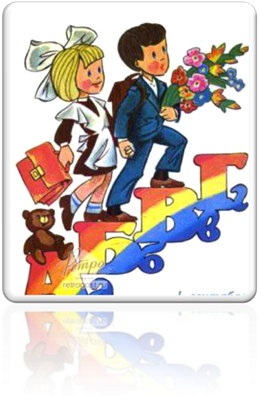 Ответственность должна постепенно становиться привычной деятельностью. Именно это качество определяет готовность ребенка к школьному обучению. Следует разъяснить детям, зачем нужно учиться, почему необходимо много знать и уметь, как это пригодится в жизни.И еще одно. Ребенка нельзя пугать школой, учителем. Его нужно заинтересовать. А для этого нужно воспитывать глубокий интерес к учебной деятельности, стремление к знаниям, желание быстро выполнить задание, справиться с трудным примером. Взрослому в эти моменты следует ободрить, поддержать ребенка, помочь ему.     Таким образом, «портрет» идеального первоклассника предполагает наличие определенных качеств:  стремление к общению со сверстниками;  желание учиться;  хорошее здоровье;  эмоциональный настрой;  грамотная речь, связное изложение своих мыслей;самостоятельность, стремление к сотрудничеству со взрослыми;  развитая произвольность поведения, организованность;  активность, любознательность и стремление к открытиям.  Первый год в школе – это своего рода испытательный срок для родителей, и родителям в этот момент порой не хватает терпения и снисходительности, спокойствия и доброты.Дорогие родители!Верьте в возможности ребенка, не сравнивайте его с другими детьми!Дайте ребенку ощутить рост своих возможностей.Сопереживайте и радуйтесь вместе, любите его таким, какой он есть.Учитывайте его индивидуальные особенности. Обязательно подбадривайте застенчивого ребенка.Не порождайте страх перед школой, неуверенность в своих силах. Дайте ребенку возможность раскрыться, помогите прийти к успешности. 1/2/3/4/5/6/7/8/9/10/11/12/13/14/15/